Publicado en Barcelona el 18/10/2017 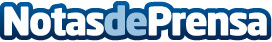 Belleza para la miradawww.easyparapharmacie.es se convierte en el único portal online en comercializar los productos de la firma francesa L’Atelier du Sourcil, especializada en la belleza de la mirada. Lápices de cejas, máscaras de pestañas, correctores, geles de fijación y accesorios que se convertirán en los mejores aliados para intensificar y resaltar la mirada con naturalidadDatos de contacto:Toni RodríguezNota de prensa publicada en: https://www.notasdeprensa.es/belleza-para-la-mirada Categorias: Industria Farmacéutica Telecomunicaciones Moda Belleza http://www.notasdeprensa.es